Asparagus 			     Carrots				     Green Beans$2.58/cup				    $.40/cup				        $.70/cup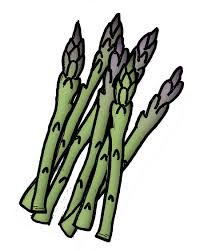 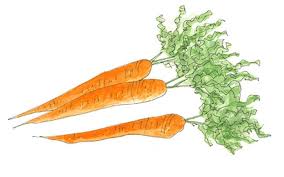 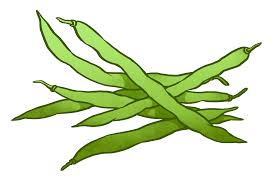 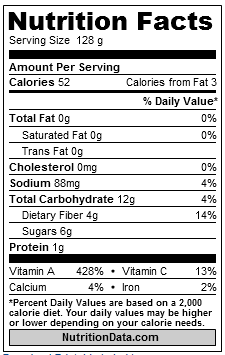 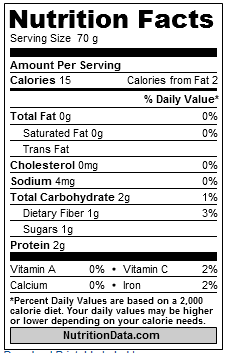 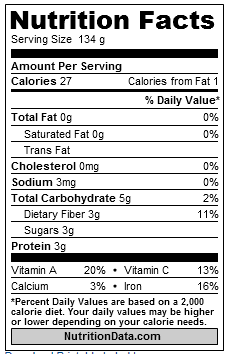 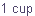 Cauliflower			         Zucchini			   	Mushroom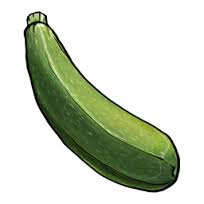 $.93/cup					$.85/cup				      $.59/cup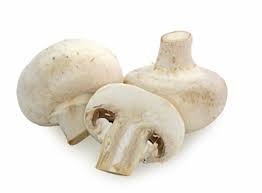 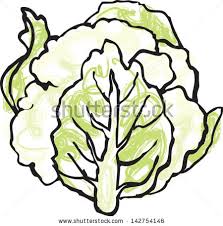 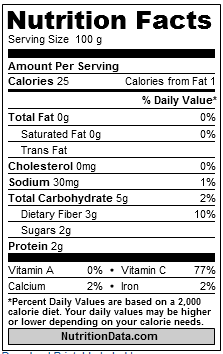 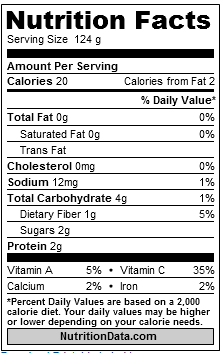 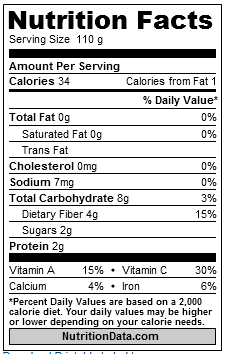 Stir Fry Vegetable Mix	$1.20/cup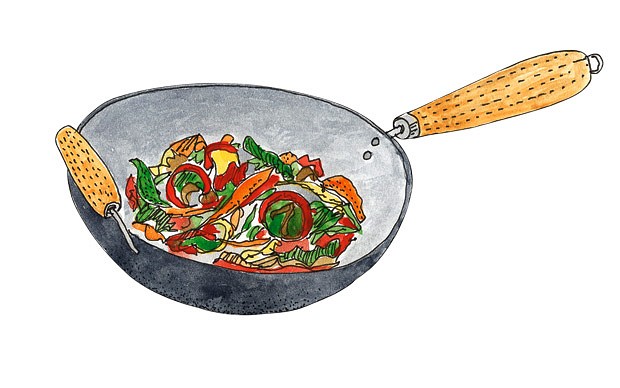 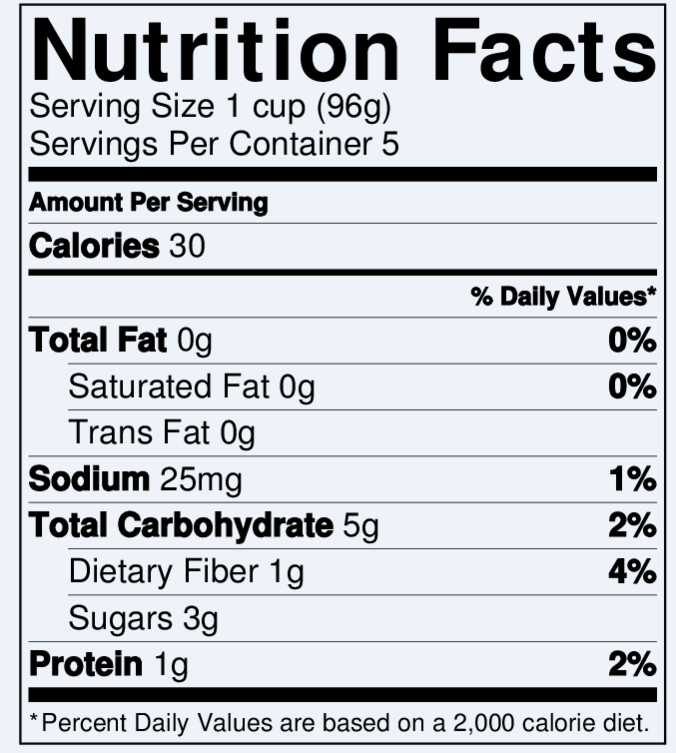 